ФЕДЕРАЛЬНАЯ СЛУЖБА ПО НАДЗОРУ В СФЕРЕ ЗАЩИТЫ ПРАВ ПОТРЕБИТЕЛЕЙ И БЛАГОПОЛУЧИЯ ЧЕЛОВЕКАФедеральное бюджетное учреждение здравоохранения«Центр гигиены 11 эпидемиологии в Томской областю> (ФБУЗ «Центр гигиены и эпидем11ологии в Томской областю>)Юридический адрес: 634012, РОССИЯ, Томская область, Томск, ул. Елизаровых, 42Телефон, факс: +7 (3822) 54-09-27; e-mail: tcgsen@mail.tomsknet.ruИспытательная лабораторияФедерального бюджетного учреждения здравоохра нения«Центр гигиены и эпидемиологии в Томской области» Уникальный номер записи об аккредитации в реестре аккредитованных лиц RA.RU.510118Адреса места осуществления деятельности:УТВЕРЖДАЮЗаведующая лабораторией микробиологических исследований- врач-бактерио	г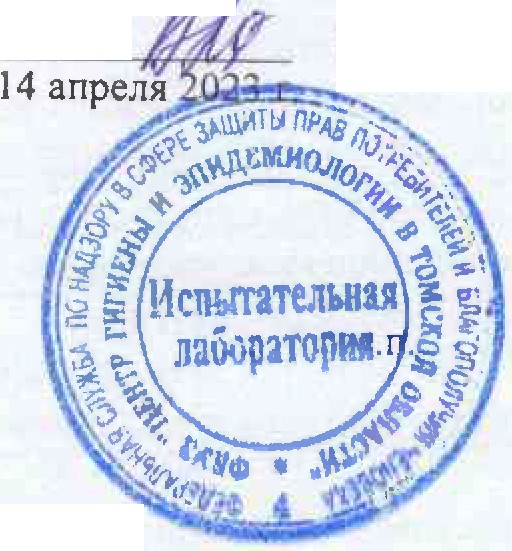 В.А.Лабунец636841, РОССИЯ, Томская область,Асиновский район, город Асино, ул. АВПУ , 8* 636841, РОССИЯ, Томская область, Асиновский район, город Асино, ул. АВПУ, 8**636841, РОССИЯ, Томская область, Асиновский район, город Асино, ул. АВПУ ,8***Телефон: +7 (3822) 54-0_9-28, e-mail: oopsesto@mail.tomsknet.ruПРОТОКОЛ ИСПЫТАНИЙ № ПОООО1222].  Дата рег страции  (выдачи) протокола:Сведения·  : б\  б  азце:14 апреля 2023 г.Наименование образца испытаний:	вода питьевая централизованного водоснабженияНД на про дукцию, срок годности (при наличии):Сведени11 об изготовителе:(наименование, юридический и фа аический адрес места осуществления деятельности, для физического лица- инициалы, фамилия, поЧ10вый адрес)Дата изготовления:	2.5. Номер партии:	 	2.6. Объем  партии :	------------- 2.7.Количество образца на объекте: --  -------Внешний вид образца при доставке, упаковка:-с-те-кл,я,нн-ы-е,б,ут-ы-лк-и-=---- ---:- ------------Количество  переданных  единиц для испытаний (объем , вес):-1 -х 0-,5 -л; -1  х-0.-5 л-------------2.1О. Дата и время отбора образца:,1 -1.0-4.2-02-3 -1-2:3-0 --------------------2.]  1. Дата и время доставки образца:	11 .04.2023 15:502.12. Код образца:	2248.12.1.23.04; 2248.13.1.23.04Сведения об отборе:НД на методику отбора (при отборе специалистами ИЛ); реквизиты Акта отбора/Акта приема-передачи проб (образцов):ГОСТ Р 59024-2020 "Вода. Общие требования к отбору проб", Акт отбора проб (образцов) № 04211042307Место отбора образца:Водопроводная колонка, Томская область, Первомайский район, с.Апсагачево, ул.Центральная, №4Юридическое лицо, ИП или физическое лицо, у которого отбирались образцы:МУП "Жилкомхоз" Томская область, Первомайский район, п.Улу-Юл, Комарова, №26(для юридических лиц - наименова ние, юридический адрес, для физических лиц- инициалы, фвмилия, почтовый адрес)Ф.И.О., должность специалиста, отобравшего/принявшего пробы: И.Н.Румянцева, Инж· енер-лаборантУсловия доставки:	сумка-термос, t +4 °С•- адрес места осуществления деятельности подразделения, проводивше го отбор;••- адрес места осуществления деятельности подразделения , проводившего оформление единого протокола;••• - адрес места осуществления деятельности подразделения, проводившего исследования (испы тания), измерения;•••• - лабора торf1я не несет ответственности за данную информацию и стадию отбора образцовПротокол испытаний не может быть частично воспроизведен без письменного разрешения ИЛ. Результаты относятс только к образцам, прошедшим испытания.Протокол составлен в 3 экземплярах, имеющих одинаковую юридическую силу.Код образца: 2248.12.1.23.04; 2248.13.1.23.04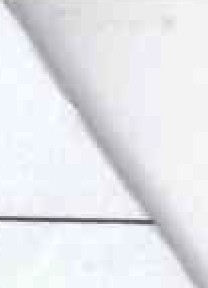 Сведения о заказчике:Наименование (инициалы, фамилия мя физического лица); юридический и фактический адрес места осуществления деятельности (адрес регистрации для физического лица); телефон, адрес электронной почты (при наличии):МУП "Жилкомхоз" Томская область, Первомайский район, п.Улу-Юл, Комарова, №264.2. ИНН/ОГРН (для юридического лица):	 7012004958/1057005440964	Основани_е проведения исследований (испытаний):Заявление № 22 от 12 января 2023 г. (вх. № 70-20/22-2023 от 12.01.2023)(план СГМ, реквизиты Поручения/заявления (доrовора)/контракта с указанием входЯщеrо номера в скобках)Условия хранения: соблюдены и соответствуют требованиям к условиям хранения данного вида образцаДополнительные сведения:СанПиН 1.2.3685-21 "Гигиенические нормативы и требования к обеспечению безопасности и (или) безвредностиДJJЯ человека факторов среды обитания"Специалист испытательной лаборатории, ответственный за оформле оператор ЭВМпротокола:Е.В.Лексина(должность)	(подпись)страница 	из _!{_Протокол испытания не может быть частично воспроизведен без письменного разрешения ИЛ. Результаты СУПiОсятся только к образцам, прошедшим испытания.Протокол составлен в 3 экземплярах, имеющих одинаковую юридическую силу.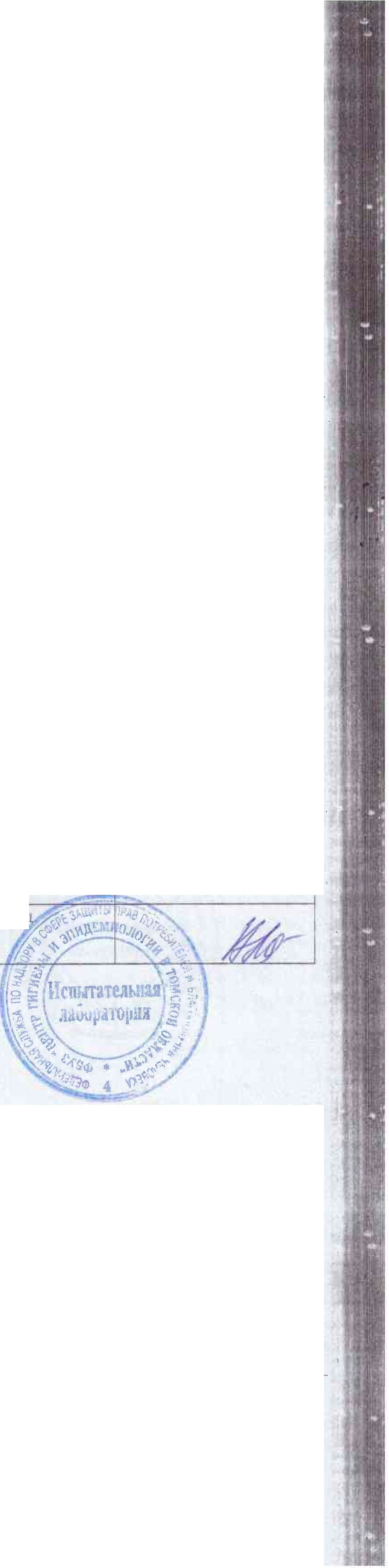 Результаты исг,ытаний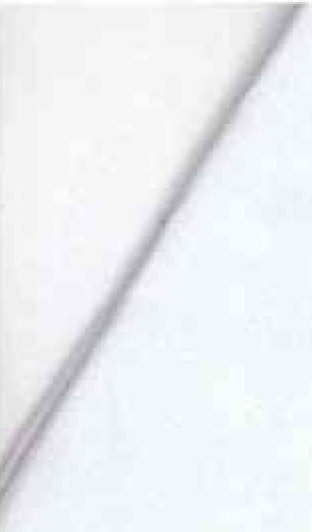 лаборатория микробиологических исследований подразделения ИЛ в филиале ФБУЗ «Центр гигиены и эпидемиологии в Томской области» в Перво:,.1айском районе,63684 1. РОССИЯ,Томская область,Асиновский район , гор од Аси ю, ул. АВПУ , 8 8-38(241)3-34-04, laboгatory _asi no@mail.ru(номер,  присвоенный  пробе (образцу) при регистрации  в лаборатории  1 955)Код образца: 2248.12 .1.23.04J1Дата пrоведения исследований (испытаний), измерений: с 1 1 .04 .2023 по 14.0 4.2023) (а тu выдачи результатов: 14.04.2023стr ани 1 а .J. НЗ С(Пр ото1< ол  испытан   ий  не может быть частично   вос пр ою ведс11 беJ   пн сьме ннu  rо  разре шен11я   ИЛ. Результ ат ы относятся только к образцам, прош едш им исп 1,п ания .Пр отокол составлен в 3 экземплярах, имеющих один аковую юридическую силу .Результаты испьпаний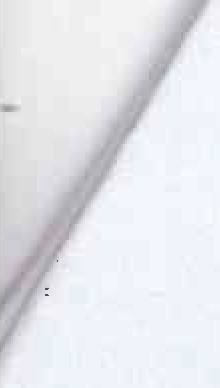 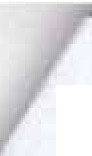 лаборатория физико - химических методов исследований подразделения ИЛ в филиале ФБУЗ «Центр гигиены и эпидемиологии в Томской области» в Первомайском районе; 636841. РОССИЯ, Томская область.город Асино. ул. АВПУ, 8; +7(382 41) 3-34-04: mfipervomayka@yandex.ru (наименование структурного подразделения исш,rrательной лаборатории, адрес места осуществления деятельности,номер телефона, адрес электронной почты)(номер, присвоенный пробе (образцу) при регистрации в лаборатории 767)Код пробы (образца) 2248.13.1.23.04Дата проведения исследований (испытаний), измерений с 1,1.04.2023	по 11.04.2023Дата выдачи результата: 13.04.2023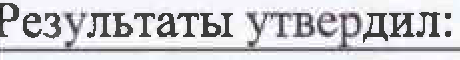 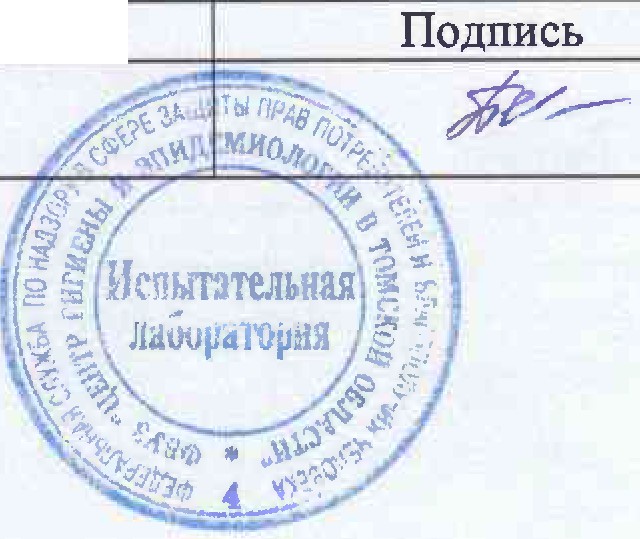 страница _ .l.f..  из ЧПротокол испытаний не может быть частично воспроизведен без письменного разрешения ИЛ. Результаты относятся только к образцам, прошедшим испытания.Протокол составлен в 3 экземплярах, имеющих одинаковую юридическую силу.ФЕДЕРАЛЬНАЯ СЛУЖБА ПО НАДЗОРУ В СФЕРЕ ЗАЩИТЫ ПРАВ ПОТРЕБИТЕЛЕЙ И БЛАГОПОЛУЧИЯ ЧЕЛОВЕКАФедеральное бюджетное учреждение здравоохра11ения«Центр гигиены и эпидемиологии в Томской области» (ФБУЗ ((Центр гигиены и эпидемиологии в Томской области»)Юридический адрес: 634012, РОССИЯ, Томская область, Томск, ул. Елизаровых, 42Телефон, факс: +7 (3822) 54-09-27; e-rnail: tcgsen@mail.tomsknet.ru Испытательная лабораторияФедерального бюджетного учреждения здра воохра нени я«Центр гигиены и эпидемиолог ии в Томской областю> Уникальный номер записи об аккредитации в реестре аккредитованных лиц RA.RU.51О J 18Адреса места осуществления деятельности:УТВЕРЖДАЮЗаведующая лабораторией микробиологических исследований- врач-бактери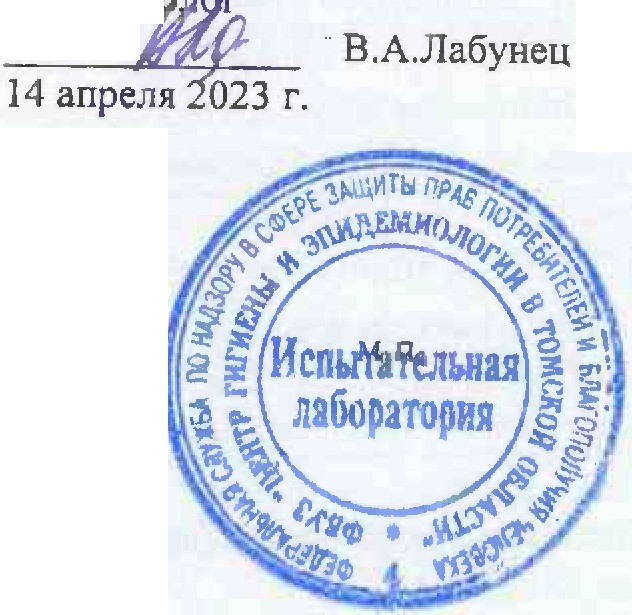 636841, РОССИЯ, Томская область, Асиновский район, город Асино, ул. АВПУ, 8* 636841, РОССИЯ, Томская область, Асиновский район, город Асино, ул. АВПУ, 8**636841, РОССИЯ, Томская область, Асиновский район, город Асино, ул. АВПУ, 8**"Телефон: +7 (3822) 54-09-28, e-mail: oopsesto@mail. tomsknet.ruПРОТОКОЛ ИСПЫТАНИЙ No ПОООО122lДата регистрации (выдачи) протокола:Сведения об образце:J 4 апреля 2023 r.Наименование образца испытаний:	вода питьевая централизованного водоснабженияНД на продукцию, срок годности (при наличии):Сведения об изготовителе:(наименование, юридически!! и фактически!! адрес места осуществления деятельности,дЛя физического лица - инициалы, фамилия, почтовы!! адрес)Дата изготовления:	2.5. Номер партии:	 	2.6. Объем партии:	------------- 2. 7.К оличество образца на объекте: --  -------Внешний вид образца при доставке, упаковка: стеклянные буrылкиКоличество переданных единиц для испытаний (объем, вес): 1 х 0,5 л; 1 х 0,5 л2. 1 О. Дата и время отбора образца:	11.04.2023 12: 152.11. Дата и время доставки образца:	 11.04.2023  15:50	                                                                               2.l 2. Код образца:	2247.12.1.23.04; 2247.13. 1.23.04Сведения об отборе:НД на методику отбора (при отборе специалистами ИЛ); реквизиты Акта отбора/Акта приема-передачи проб (образцов):ГОСТ Р 59024-2020 "Вода. Общие требования к отбору проб", Акт отбора проб (образцов) № 042] 1042307Место отбора образца:Водопроводная колонка, Томская область, Первомайский район, п.Улу-Юл, ул.Железнодорожная, №18Юридическое лицо, ИП или физическое лицо, у которого отбирались образцы :МУП "Жилкомхоз" Томская область, Первомайский район, п.Улу-Юл, Комарова, №26(дпя юридических лиц - наименование, юридически А адрес, дЛЯ физических лиц - инициалы, фамилия, почтовый адрес)Ф.И.О., должность специалиста, отобравшего/принявшего пробы: И.Н.Румянцева, Инженер-лаборантУсловия доставки:	сумка-термос, t +4 °С•- адрес места осуществления деятельности подразделения, проводившего отбор;••- адрес места осуществления деятельности подразделен11я, проводившего оформление единого протокола;••• - адрес места осуществления деятельности подразделения, проводившего исследования (и спыт ания) , измерения;•• • • - лабораторf1я не несет ответственности за данную иflформацию и стадию отбора образцов.Протокол испытани!:! не может быть частич110 воспроизведен без письменного разрешения ИЛ. Результаты относятся то.1ько к образцам, прошедшим испытан. я.Протокол составлен в 3 экземплярах, имеющих одинаковую юридическую силу.Код образца: 2247.12.1.23.04; 2247.13 .1.23.04 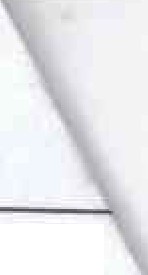 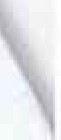 Сведения о заказчике:Наименование (инициалы, фамилия для физического лица); юридический и фактический адрес места осуществления деятельности (адрес регистрации для физического лица); телефон, адрес электронной почты (при наличии):МУП "Жилкомхоз" Томская область, Первомайский район, п.Улу-Юл, Комарова, №264.2. ИНН/ОГРН  (для юридического лица):	 7012004958/1057005440964	Основание проведения исследованиА (испытаний):Заявление № 22 от 12 января 2023 г. (вх. № 70-20/22-2023 от 12.01.2023)(план СГМ. реквизиты Поручения/заявления (договора)/контракта с указанием входящего номера в скобках)Условия хранения: соблюдены и соответствуют требованиям к условиям хранения данного вида образца,дополнительные сведения:СанПиН 1 .2.3685-21 "Гигиенические нормативы и требования к обеспечению  безопасности  и (или) безвредности для человека факторов среды обитания"Специалист испытательной лаборатории, ответственный за оформле и протокола :оператор ЭВМ	Е.В.Лексина(должность)	(подпись)сч,аница Jv- из..:!_Протокол испытаний не может бьгrь частично воспроизведен без письменного разрешения ИЛ. РезулътаТЬ относятся только к образцам, прошедшим испытания.Протокол составлен в 3 жзеМ1 U1ярах, имеющих одинаковую юридическую силу.Результаты  испытан11й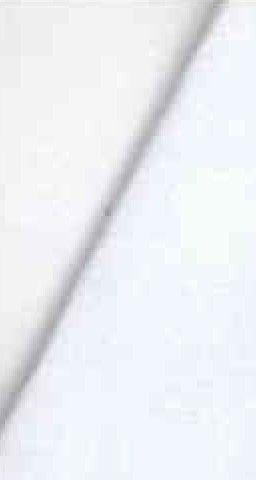 ла боратория  ми кробиологических   исследов а ний  подра1делен11 я ИЛ  в филиалеФБ'У З «Центр гигиены  и эпидемиологии в Т омской  обт.1стю > в Пер юмайском  рай оне, 63684 1. РОССИ Я,Томска я область,Аси новск11 й р<1йон.rород А с11 но, ул. ААПУ, 88-38(241) 3-34-04, laboratory_asi110@111ail л 1(но мер, присвоенный пробе (образцу) при  регистра  ции в лаборатор ии 1954)Код образца: 2241 . l 2. l .23 .0 41) ат а пr оведения исследований ( испытаний), изме рений :   с 11 .04 .2023  по  14 .0 4.2023Днта выдачи результатов : 14.0 4.2023Р с '3) 'Л ЬП lТЫ ) тве дил:-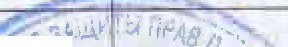 ,,....:/          t.   4     	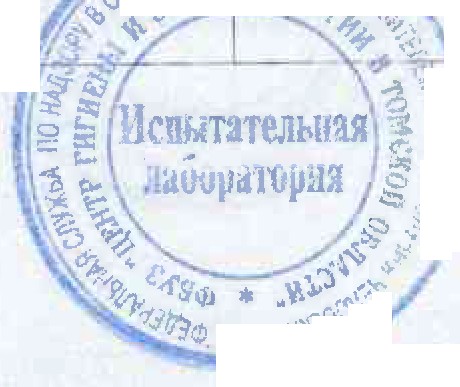 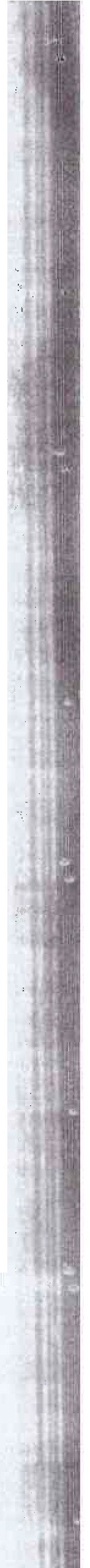 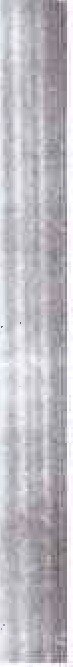 стра н иu а	из _!L_Пр отоко л испытаний не может быть частичн о вос11 рою веде н без n11 сьмен ного разреш ен 11 я ИЛ. Резу11ьтаты  относят ся  то.,ько   к  0G рао ц<1м.  прошедurим - 1 н.:11 l,1Та н и я.·Пр отокол сос тавлен в 3 экземп лярах, имеюuш х оди на ковую юр идиче ску ю С11Л) .Результаты испьпаний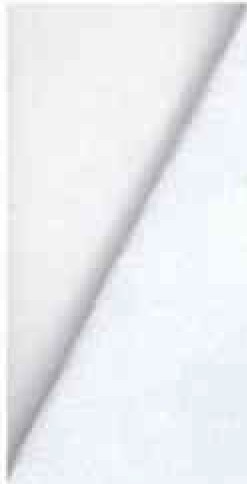 лаборатория физико - химических методов исследований полразделения ИЛ в филиале ФБУЗ «Центр гигиены и эпидемиологии в Томской области» в Первомайском районе: 636841, РОССИЯ, Томская область.город Асино. ул. АВПУ. 8: +7(382 41) 3-34-04: mfipervomayka@yandex.ru (наименование структурного подразделения испъпательной лаборатории, адрес места осуществления деятельности,номер телефона, адрес элекrронной почты)(номер, присвоенный пробе (образцу) при регистрации в лаборатории 766)Код пробы (образца) 2247.13.1.23.04Дата проведения исследований (испьпаний), измерений с 11.04.2023	по 11.04.2023Дата выдачи результата: 13.04.2023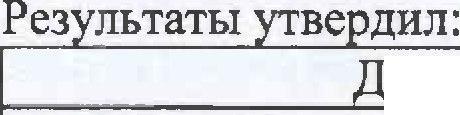 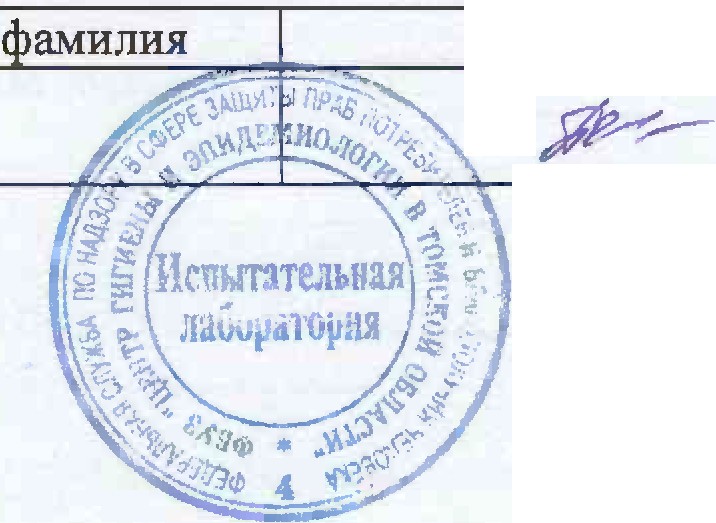 страница  	ч _ из	l(Протокол испытаний не может быть частично воспроизведен без письменного разрешения ИЛ. Результаты относятся только к образцам, прошедшим испытания.Протокол составлен в 3 экземrurярах, имеющих одинаковую юридическую силу.ФЕДЕРАЛЬНАЯ СЛУЖБА ПО НАДЗОРУ В СФЕРЕ ЗАЩИТЫ ПРАВ ПОТРЕБИТЕЛЕЙ И БЛАГОПОЛУЧИЯ ЧЕЛОВЕКАФедеральное бюджетное учреждение здравоохранения«Центр гигиены и эпидемиологии в Томской области» (ФБУЗ <<Центр гигиены и эпидемиологии в Томской области»)Юридический адрес: 634012, РОССИЯ, Томская область, Томск, ул. Елизаровых, 42 ,Телефон, факс: +7 (3822) 54-09-27; e-mail: tcgsen@mail.tomsknet.ruИспьпательная лабораторияФедерального бюджетного учреждения здравоохранения«Центр гигиены и эпидемиологии в Томской областю) Уникальный номер записи об аккредитации в реестре аккредитованных лиц RA.RU.510118Адреса места осуществления деятельности:УТВЕРЖДАЮЗаведующая лабораторией микробиологических исследований- врач- бакте р		В.А.Лабунец 14апрел r.636841, РОССИЯ, Томская область, Асиновский район, rород Асино, ул. АВПУ, 8"' 636841, РОС СИЯ, Томская область.  Асиновский  район,  город  Асино,  ул. АВПУ, 8**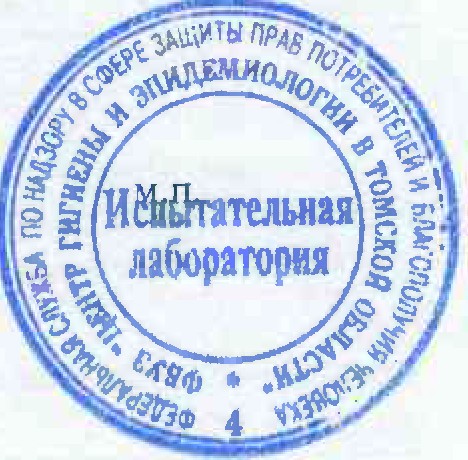 636841, РОССИЯ , Томская область, Асиновский район, rород Асино, ул. АВЛУ,8***Телефон: +7 (3822) 54-09-28, e-mail: oopsesto@mail.tomsknet.ruПРОТОКОЛ ИСПЫТАНИЙ № ПОООО1220Дата регистрации (выдачи) протокола:Сведения об образце:-14-а-пр'еля-2-02-3 -r.  --------------------Наименование  образца испытаний:	вода питьевая централизованного водоснабженияНД на продукцию, срок годности (при наличии):Сведения об изготовителе:(наименование, юридический и фактический адрес места осуществления деятел1110С111, для физического лица - инициалы, фамилия, почтовый адрес)Дата изготовления:	 	2.5. Номер партии:2.6. Объем партии :	_ _  _  _  _  _  _  _  _  _  _  _  _	2.7.Количество образuа на объекте: _- 	Внешний вид образца при доставке, упаковка: стеклянные бутылкиКоличество переданных единиц дпя испытаний (объем, вес): 1 х 0,5 л; 1 х 0,5 л2.1О. Дата и время отбора образца:	11.04.2023 12:002.11. Дата и время доставки образца:	 11.04.2023  15:50	                                                                                               2.12. Код образца:	2246.12.1.23.04; 2246.13.1.23.04Сведения об отборе:НД на методику отбора (при отборе специалистами ИЛ); реквизиты Акта отбора/Акта приема-передачи проб (образцов):ГОСТ Р 59024-2020 "Вода. Общие требования к отбору проб", Акт отбора проб (образцов) № 04211042307Место отбора образца:Водопроводная колонка, Томская область, Первомайский район, п.Улу-Юл, ул.Гагарина, №9Юридическое лицо, ИП или физическое лицо, у которого отбирались образцы :МУП "Жилкомхоз" Томская область, Первомайский район, п.Улу-Юл, Комарова, №26(д.1я юридических лиu - наименование, юридический адрес, для физических лиu - инициалы, фамилия, почтовый адрес)Ф.И.О., должность специалиста, отобравшеrо/принявшеrо пробы: И.Н.Румянцева, Инженер-лаборантУсловия доставки:	сумка-термос, t +4 °С•- адрес места осуществления деятельности подразделения, r роводившеrо отбор;••- адрес места осуществ.1ения деятельности подразделения, проводившего оформление единого протокола;••••адрес места осуществления деятельности подразделения, проводившего исследования (испытания), измерения;•••• - лаборатория не несет отнетствею1остн за данную информацию и стадию отбора образцов.Протокол испытаний не может быть частич110 воспроизведен без пись менно го разрешения ИЛ. Результаты относятся только к образцам, прошедшим испытания.Протокол составлен в 3 экземплярах, имеющих одинаковую юридическую силу .Код образца: 2246.12.1.23.04; 2246.13.1.23.04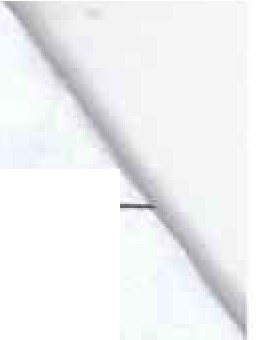 Сведения о заказчике:Наименование (инициалы, фамилия для физического лица); юридический и фактический адрес места осуществления деятельности (адрес регистрации для физического лица); телефон, адрес электронной почты (при наличии):МУП "Жилкомхоз" Томская область, Первомайский район, п.Улу-Юл, Комарова, №264.2. ИНН/ОГРН (для юридического лица):	 7012004958/1057005440964	Основание проведения исследований (испытаний):Заявление № 22 от 12 января 2023 г. (вх. № 70-20/22-2023 от 12.01.2023)(план СГМ, реквизиты Поручен ия/заявления (доrовора)/контракта с указанием входящего номера в скобках)Условия хранения: соблюдены и соответствуют требованиям к условиям хранения данного вида образцаДополнительные сведения:СанПиН 1.2.3685-21 "Гигиенические нормативы и требования к обеспечению безопасности и (или) безвредности для человека факторов среды обитания''Специалист испытательной лаборатории, ответственный за оформл	е протокола:оператор ЭВМ	(J/.t{	Е.В.Лексина(должность)	(по!пись)страница ,(, из ЧПротокол испытаний не может быть частично воспроизведен без письменного разрешения ИЛ. Резульr.m,1 относятся только к образцам, прошедшим испытания.Протокол составлен в 3 экземплярах, имеющих одинаковую юридическую силу.Результаты ис п ыта н ий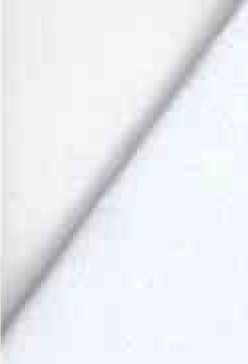 л;-боратори я микробио ло гических    иссле дова ннй подра·щелен11я ИЛ в ф илиалеФБУЗ << Центр г11 гиены и эп идемиол огии в Томск ой области» n Пер nомайском районе, 63(,;8 \ 1 . РОССИ Я,То 1ская область,Асин овскн й район ,го род А сино, ул. АВПУ, 88-38 (24 1 )3-34-04, laboгatory _as i пo@mai l.ru( ном ер, присвоенный пробе (образцу) пр11  регист ра!\И И в лаборатори11  1953)Код обра:щ а: 2246.1 2.1 .23.04J-1011/пОоредел яемая	Результат	ДопустимыйЕдин1щ  ы измерени яИдент иф 1 кациях арактерист11ка	иссле дований(по -азател ь)	(испытаний)уровею,(для граф 3,4)прим еняемого мето да ислыт а11 и й1	2	3	4	5Обшее микробное  ч и сло (ОМЧ)	8	не более 50	КОЕ /мл (см ') ( 37± 1.  0)0 С6МУ К 4.2.1 018-0 1п.8. 1Общ11е (0Gобщ<i н, 1 ые ) ко.1иформные бактери и ( ОК Б)не обнаружено	не доп у скаетсяКОЕ /1 00 МJJ (см·')МУК 4.2.1 01 8-0 1n. 8.2	1МУ К 4.2.3690-21	1( ю менение я №2 ) в 1МУК 4.2. 1 018-01Escl1c1·i cl1i a col i ( E .co l i)	не обнаружен о	не до11уск«с1ся-!О .·Т 3 1 9 55J 2013Дополн ител1,111,1е свсден11я: количес тво исс ледований- 2(! (J 9308- 1 :20 00Jп.8, л.9Лrта проведения иссле дований (испытаний), измер ени й: с 1 1 .04.2023 по 1 4.04.2023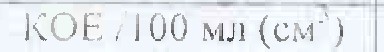 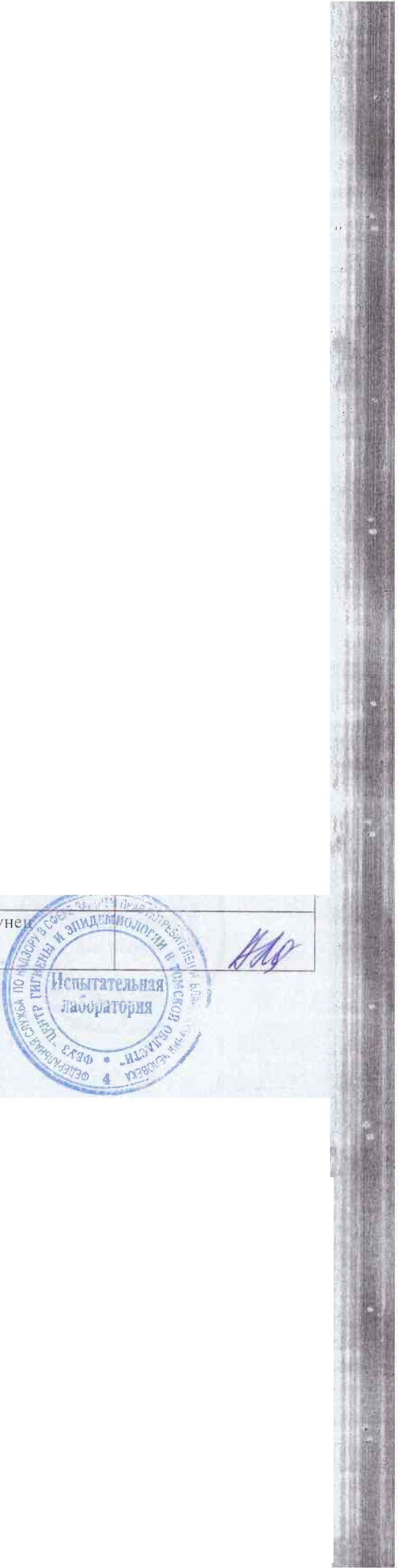 )(; та 1З ы.ы ч11   r сз) т ,татов:  14. 04.2023Рс·3ультсп ы j TBe ц ил:,	hстрn111щ а	111 !/_ _П ротокол исnы тани й не может быть части чн о восnро нзведен без п11сьме н ногu разреше Н11 я ИЛ. Резул ьтаты относятся только к образцам, прошедш и. 1 исn ытан и я..Протокол составлен в 3 экземплярах, имеющнх один аковую юр идическую силу.Результаты испьпаний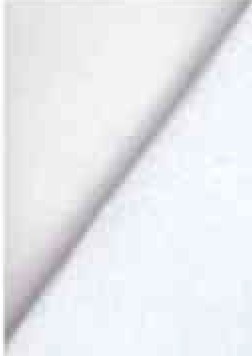 лаборатория физико - химических методов исследований подразделения ИЛ в филиале ФБУЗ «Центр гигиены и эпидемиолоrии в Томской области» в Первомайском районе: 636841. РОССИЯ. Томская область.город Асино. ул. АВПУ. 8; +7(382 41) 3-34-04: mfipervomayka@yandex.ru (наименование струкrурного подразделения испыrательной лаборатории, адрес места осуществления деятельности,номер телефона, адрес электронной по<rrы)(номер, присвоенный пробе (образцу) при регистрации в лаборатории 765)Код пробы (образца) 2246.13.1.23.04Дата проведения  исследований  (испъпаний), измерений с  11.04.2023	по 11.04.2023Дата вьщачи результата: 13.04.2023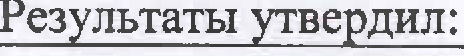 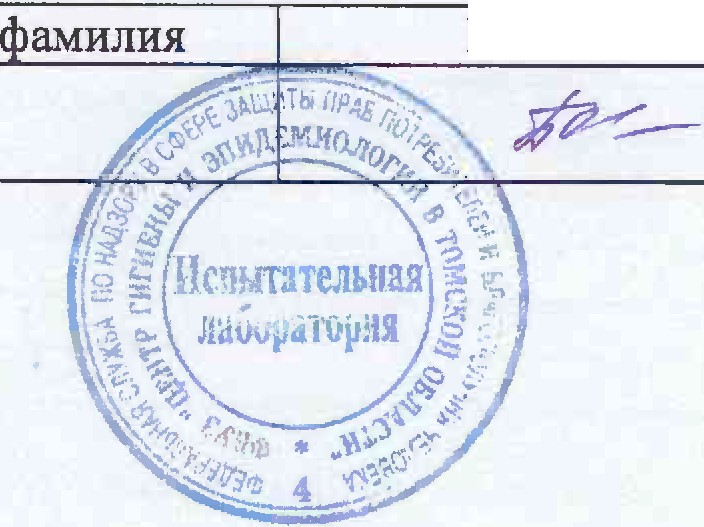 страница  	ч	из	rПротокол испытаний не может быть частично воспроизведен без письменного разрешения ИЛ. Результаты относятся только к образцам, прошедшим испытания.	·Протокол составлен в З экземплярах, имеющих одинаковую юридическую силу.Рс·1ульта ты утверд ил:·1ульта ты утверд ил:·1ульта ты утверд ил:·1ульта ты утверд ил:д лж н остьд лж н остьИницн а,1ы, фам11.111 яПодписьЗаведую щий лабораторией (уполномоченное лицо):Заведую щий лабораторией (уполномоченное лицо):В.А.Лабун еq," :!-..":,'.№п\пОпределяемая характеристика (показатель)единицы измерения (для граф 4,5,6)допустимый уровеньрезультаты исследований (испытаний)нормы погрешности±/нормы неопредел!!н- ности ±(k=2. Р=О,95)идентификация применяемого метода испытаний12345671.Залах 20 °Сбалл2 не болеео-/-ГОСТ Р 57164-2016 п.52.Запах 60 °Сбалл2 не более1-/-ГОСТ Р 57164-2016 п.53.Привкусбалл2 не болеео-/-ГОСТ Р 57164-2016 п.54.Цветностьградус цветности20,0 (не более)11,62,3/-ГОСТ 31868-2012 п.55.Мутностьмr/дм31,50 (нс более)22,763,19/-ГОСТ Р 57164-2016 п.6Дополнительные сведения: количество исследований - 5Дополнительные сведения: количество исследований - 5Дополнительные сведения: количество исследований - 5Дополнительные сведения: количество исследований - 5Дополнительные сведения: количество исследований - 5Дополнительные сведения: количество исследований - 5Дополнительные сведения: количество исследований - 5ДолжностьИнициалы,	амилияИнициалы,	амилияЗаведующий лабораториейолномоченное лицоИ. С. Параева№п\пОпределяемая характеристика (показатель)единицы измерения (для граф 4,5,6)допустимый уровеньрезультаты исследований (испытаний)нормы погрешности±/нормы неопределt!н- ности ±(k:=2. Р=О,95)идентификация применяемого метода испытаний12345671.Запах 20 °Сбалл2 не болеео-/-ГОСТ Р 57164-2016 п.52.Запах 60 °Сбалл2 не более1-/-ГОСТ Р 57164-2016 п.53.Привкусбалл2 не болеео-/-ГОСТ Р 57164-2016 п.54.Цветностьградус цветности20,0 (не более)37,37,5/-ГОСТ 31868-2012 п.5s:Мутностьмг/дм31,50 (не более)17,682,48/-ГОСТ Р 57164-2016 п.6Дополнительные сведения: количество исследований - 5Дополнительные сведения: количество исследований - 5Дополнительные сведения: количество исследований - 5Дополнительные сведения: количество исследований - 5Дополнительные сведения: количество исследований - 5Дополнительные сведения: количество исследований - 5Дополнительные сведения: количество исследований - 5Noп\пОпределяемая характеристика (показатель)едиющы: измерения (для граф 4,5,6)допустимый уровеньрезультаты исследований (испытаний)нормы погрешности±/нормы неопредел!!н- ности ±(k=2. Р=О,95)идеIПификация применяемого метода испытаний12345671.Запах 20 °Сбалл2 не болеео-/-ГОСТ Р 57164-2016 п.52.Запах 60 °Сбалл2 не болеео-/-ГОСТ Р 57164-2016 п.53.Привкусбалл2 не болеео-/-ГОСТ Р 57164-2016 п.54.Цветностьградус цветности20,0 (не более)12,52,5/-ГОСТ 31868-2012 п.55.Муrностьмг/дм31,50 (не более)3,040,61/-ГОСТ Р 57164-2016 п.6Дополнительные сведения: количество исследований - 5Дополнительные сведения: количество исследований - 5Дополнительные сведения: количество исследований - 5Дополнительные сведения: количество исследований - 5Дополнительные сведения: количество исследований - 5Дополнительные сведения: количество исследований - 5Дополнительные сведения: количество исследований - 5ДолжностьИнициалы,Заведующий лабораториейолномоченное лицоИ. С. Параева